        Приложение 1 к постановлению администрации    города Мурманска          от           №Карта-схема границ прилегающей территории № 281. Местоположение прилегающей территории (адресные ориентиры) город Мурманск, Первомайский административный округ, улица Шевченко, д. № 34.2. Кадастровый номер объекта (при наличии), по отношению к которому устанавливается прилегающая территория 51:20:0001307:35.3. Площадь прилегающей территории: 137 кв. м.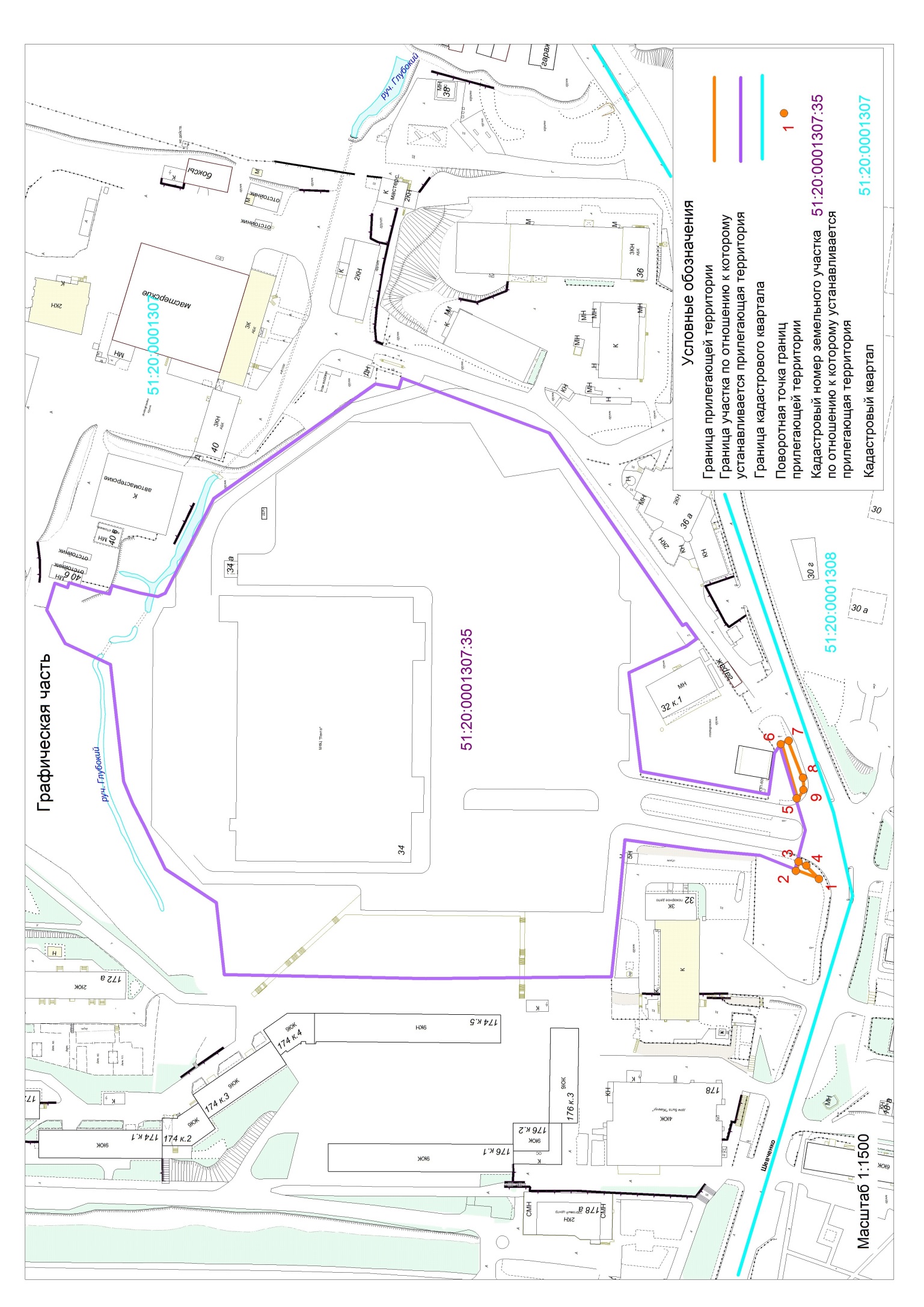 